SA1 - Superslimete snørrSuperslimete snørrAktivitetLag ditt eget snørrKlissete, slimete snørr i nesen fanger mikrober. Dette bidrar til å forhindre at skadelige mikrober kommer inn i kroppen vår og gjør at vi blir syke. Be en voksen hjelpe deg med å lage eget snørr ved hjelp av oppskriften nedenfor.For å lage ditt eget snørr trenger du:INNHOLDSSTOFFERPVA-lim (vannbasert)BakepulverKontaktlinsevæskeGrønn konditorfarge(dette ﬁnner du i bakeavdelingen på butikken)Miljøvennlig glitter (valgfritt)VannEn engangskoppEn plastskje eller røreskjeGummihansker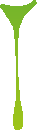 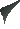 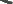 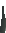 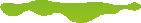 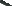 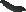 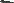 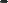 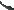 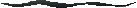 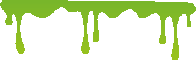 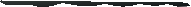 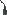 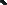 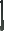 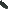 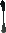 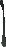 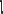 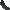 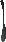 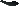 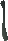 MetodeTa på hanskene. Tilsett noen klyper bakepulver i en kopp for hver30. gram lim (cirka 1 ss per ﬂaske lim). Rør for å blande bakepulveret og limet.Når bakepulveret er helt blandet, tilsetter du noen dråper grønn konditorfarge og glitter (valgfritt). Rør for å blande.Tilsett deretter vann for å endre konsistensen på slimet hvis du vil.Tilsett til slutt kontaktlinsevæsken, og rør til limet ikke er klebrig lenger.Du kan leke med snørret, men ikke spise detVask hendene når du er ferdig med å håndtere snørret. Det vil vare noen dager hvis du oppbevarer det innpakket i plastfolie.Smittespredning: Luftveishygiene71